BURTON & DISTRICT BEEKEEPERS ASSOCIATIONHONEY SHOW SCHEDULESATURDAY AND SUNDAY9th and 10th October 2021(CLOSING DATE FOR ENTRIES Friday 1st October 2021)VENUE:   COOPERS SQUARE SHOPPING CENTRE, BURTON ON TRENT. DE14 1HLJUDGE: Mr. David Shannon                                                                                         STEWARD: Mrs. Jane Ratcliffe                                                                    SCHEDULEEntries MUST be made on the form supplied and returned to the Show Secretary by the date shown. Either by post or email. This is to ensure that the Secretary can return exhibit numbers to the exhibitor.CLASSA	GIFT CLASS	One 1lb. Jar of honey of any description as an entry fee (you can enter as many classes as you wish). Exhibits in this Class will be given to deserving causes at the discretion of the committee.  (If you are unable to provide a jar of honey as your entry fee, you can pay a fee of £6 to enter the show in as many classes as you wish.)B	ONE FRAME OF SEALED HONEY, Demonstrating the work of the bees.C	TWO 1lb JARS OF LIGHT LIQUID HONEY.D	TWO 1lb JARS OF MEDIUM LIQUID HONEY.E	TWO 1lb JARS OF NATURALLY GRANULATED HONEY.F	TWO 1lb JARS OF LING, HEATHER HONEY.G	TWO 1lb JARS OF DARK LIQUID HONEY.H	TWO 1lb JARS OF SOFT SET HONEY.J	ONE 1lb JAR OF LIGHT LIQUID, ONE 1lb JAR OF DARK OR MEDIUM AND ONE 1lb JARS OF NATURALLY GRANULATED OR SOFT SET HONEY.L	TWO CONTAINERS OF CUT COMB HONEY.MD	ONE PLAIN GLASS BOTTLE OF DRY MEAD.MS	ONE PLAIN GLASS BOTTLE OF SWEET MEADN	ONE CAKE OF BEESWAX    Minimum weight ½ lb, and minimum thickness ½”.NC       TWO MOULDED BEESWAX CANDLES of any shape displayed erect. One candle to be lit by the Judge.P       HONEY FRUIT CAKE          130g Honey					420g   Mixed Dried fruit                                                                  80g Castor Sugar 				90g    Glace Cherrie                                                                120g Butter 					Pinch of Salt                                                                                    2 Eggs						½ tsp Lemon Juice                                                                  180g Plain Flour			                          Milk as necessary                                                                         2 level tsp Mixed Spice 			             1 level tsp Baking Powder     Cream together the honey, sugar and butter. Add eggs and sieved dry ingredients. Add milk to give a soft consistency.  Fold in fruit and lemon juice. Bake in a 16.5-19cm / 6½-7½ diameter tin lined with greased baking parchment for approximately 1¾ - 2 hours, suggested oven temp. 160C, 140C fan, Gas Mark or until skewer comes out clean Leave to cool in the tin for10 minutes, then turn out on a wire rack.        PN	BANANA, DATE AND HONEY LOAF	2 oz. Clear Honey 	           	 7 oz. S.R. Flour	              1 Medium ripe banana                                         3 oz. Caster sugar                     	 2 eggs                                          6 oz. Margarine.		                                1 tsp. Mixed spice 	              3 oz. Chopped dates 		 1.5 oz Chopped walnutsMash the banana well and combine with the beaten eggs. Mix together with the honey, sugar, flour, spices and margarine. When well mixed add the dates and walnuts.  Place mixture in a 2 lb loaf tin lined with greaseproof paper. Bake for approximately 1 1/4 hour or until skewer comes out clean. Time may vary according to the ripeness of the banana. Suggested oven temp. 320F. 160C. or 140C for fan oven. Gas Mk 3.   Q	NOVELTY CLASS	This class is intended to attract the interest of both members and the public. Exhibits may be of any subject to do with or incorporating any product of beekeeping. i.e. cakes, wax products, photographs, inventions etc.QJ	JUNIOR NOVELTY CLASS	Same as Class Q but open only to persons under the age of 16 YearsR	NOVICE CLASS.  One 1lb. Jar of light liquid honey							S	NOVICE CLASS.  One 1lb. Jar of medium or dark liquid honey.T	NOVICE CLASS.  One 1lb. Jar of granulated or soft set honey.		U	PRO-AM CLASS team entry comprising one entry from each of the following:Six small honey cakes or biscuits (all the same).One article of beeswax.One 1lb. jar of light liquid honey.One 1lb. jar of medium or dark liquid honey.One 1lb. Jar of set honey (including Heather).One colour photograph on any aspect of beekeeping.Each Pro-Am team shall comprise one experienced exhibitor and one novice.Of the six exhibits, three shall be the work of the experienced exhibitor (‘Pro’) and three shall be the work of the novice (‘Am’). Exhibits shall be clearly marked ‘Pro’ or ‘Am’CUPS TO BE AWARDEDBURTON DAILY MAIL CUP.	Highest points in the show.                                                                ASSOCIATION CUP.                                                         Second highest points in the show.	ASSOCIATION CUP.	Highest points in the Honey Classes.		FRED AND AMY SHARMAN ROSE BOWL.	Gift Class.JACK ALDRIDGE MEMORIAL CUP.	Light Honey.PERCY AND EDITH SMITH CUP.	Dark Honey.JACK BANNISTER MEMORIAL CUP.	Composite Class.R.W. ARCHER MEMORIAL CUP.	Dry Mead.ASSOCIATION CUP.	Sweet Mead.ESMERALDA CUP.	Honey Cake.ROUGH LEA CUP.	Highest points in Novice Class.EDGAR PRATT CUP.	Best individual exhibit.ASSOCIATION CUP.	Beeswax cake.DON PARKER CUP	Medium HoneyPETER CASH MEMORIAL CUP.                                      Beeswax candlesINAUGURAL CUP                                                             Naturally Granulated Honey. PRIZESNo cash prizes shall be awarded. Cards shall be awarded for 1st, 2nd, 3rdand V.H.C.Points shall be awarded 3, 2, 1, ½ respectively.A trophy shall be awarded to the winner of Class QJ to keep.	HONEY SHOW RULESThe Honey Show is open to members of the Burton & District Beekeepers Association.                           Exhibits may be staged between 9.00am.and 9.30am on Saturday 9th October. Judging will commence at 10.00am. No exhibit may be removed without permission before 3.00pm. on Sunday 10th October.  Exhibitors must remove exhibits between 3.00pm and 4.00pm on Sunday 10th October.Neither the Burton & District Beekeepers Association, nor Coopers Square Shopping Centre, will be liable for any loss, damage or accident sustained by any exhibitor, or to their exhibits.  Every precaution will be taken to safeguard the exhibits.Entries MUST be made on the form supplied and returned to the Show Secretary by the date shown. This is to ensure that the Secretary can return exhibit numbers to the exhibitor.5    No card, label, trade or distinguishing mark, other than that supplied by the Show Secretary, may be placed on any part of an exhibit, nor may the official label be altered in any shape or form whatsoever. Every article exhibited must be the ‘bona fide’ produce of the exhibitor or his/her bees.6     Labels shall be placed on jars or bottles to leave approximately ½” (12mm) between the bottom of the label and the bottom of the jar or bottle.  Cut comb shall be labelled in the top righthand corner of the lid with a duplicate label on the container. Wax shall be labelled on the surface of the wax.7     No member having won a cup award in the Senior Honey Classes of the Burton & District Beekeepers        Association shall be eligible to compete in the Novice Classes.               8     Frames shall be shown in protective cases such that the comb is visible on both sides. Labels to be fixed to the glass   on top right-hand side, and to the top bar of the frame.9     Cut combs shall have a minimum weight of 6oz. and shall be shown in commercial plastic                                       containers with transparent lids. Labels to be fixed to the cut comb, and to the container lid.10    All bottled honey shall be exhibited in glass squat jars of Ministry pattern of 1lb. size only. Standard commercial screw tops, gold or lacquered, will be accepted. Silver, chrome or plastic will not. Where a class requires more than one item of the same type, the containers and their contents must be matching in all respects.11   Mead shall be shown in clear glass 1/6 gallon or 27oz. round bottles without fluting or markings. Bottles must be corked with plastic headed corks for easy removal by the Judge without the aid of a corkscrew.12   Exhibitors may enter up to two exhibits in any one class, but no single exhibit may be entered in more than one Class. An exhibitor may only receive one award in a given class.13   In the event of a tie for a cup, the member with the highest number of First Prize cards will be considered the winner.                                                                                                                                               14   Cups will only be awarded to First Prize winners. See separate sheet for list of cups to be awarded.                                    15   No appeal against the Judge’s decision will be considered.16   One 1lb. Jar of honey entered in the Gift Class or cost of a jar of honey (£6) will cover family or individual membership as an Entry fee, but any points awarded shall be accrued to one exhibitor. (N.B. An exhibitor may be an individual or a team if the bees are kept in partnership).17   Cup winners are responsible to the Committee for the safe return of the cups to the Show Secretary       prior to or at the next Honey Show, CLEANED.  After the show the cups will remain with the Secretary for engraving until the presentation.    BURTON & DISTRICT BEEKEEPERS ASSOCIATION 2021 HONEY SHOW ENTRY FORMThis form to be completed and returned to the Show secretary:-Suzanne King, Red Barn House, Brook Lane, Foston, DE65 5PWOr e-mail to suzanne.king21@btinternet.comNOT LATER THAN FRIDAY 1st OCTOBERI agree to the Rules and Conditions set out in the accompanying schedule,NAME:__________________________________________________              ADDRESS: ________________________________________________________________________________                                            CLASS            			                                           NO. OF ENTRIES               Below is a diagram of where stickers should be placed on your exhibits. Please ensure you place them on the back of the jar, this usually has dots or ridges on the bottom of the jar. Please also be consistent on placing your labels. Also please note that a gap of air (light) should not be seen between the top of the honey and the lid.                                                        air gap                                   x       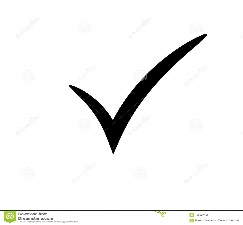 